 Case Background	On March 31, 2017, Gulf Power Company (Gulf) filed a petition for approval of its revised underground residential distribution (URD) tariffs. URD tariffs reflect the additional costs Gulf incurs to provide underground distribution service in place of overhead service, and are paid by the customer as a contribution-in-aid-of-construction. Gulf’s current charges were approved in Order No. PSC-15-0274-TRF-EI. The following is staff’s recommendation to suspend the proposed tariff revisions. The Commission has jurisdiction over this matter pursuant to Section 366.06, Florida Statutes (F.S.).Discussion of IssuesIssue 1:	  Should Gulf's proposed URD tariff revisions be suspended?Recommendation:  Yes. (Ollila)Staff Analysis:  Staff recommends that the tariffs be suspended to allow staff sufficient time to review the petition and gather all pertinent information in order to present the Commission with an informed recommendation on the tariff proposals.Pursuant to Section 366.06(3), F.S., the Commission may withhold consent to the operation of all or any portion of a new rate schedule, delivering to the utility requesting such increase a reason or written statement of good cause for doing so within 60 days. Staff believes that the reason stated above is good cause consistent with the requirement of Section 366.06(3), F.S. Issue 2:	  Should this docket be closed?Recommendation:  This docket should remain open pending the Commission’s decision on the proposed tariff revisions. (Janjic)Staff Analysis:  This docket should remain open pending the Commission’s decision on the proposed tariff revisions.State of Florida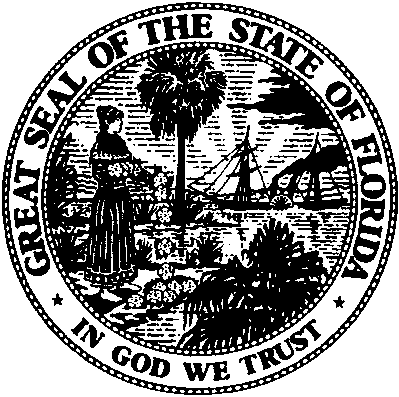 State of FloridaPublic Service CommissionCapital Circle Office Center ● 2540 Shumard Oak Boulevard
Tallahassee, Florida 32399-0850-M-E-M-O-R-A-N-D-U-M-Public Service CommissionCapital Circle Office Center ● 2540 Shumard Oak Boulevard
Tallahassee, Florida 32399-0850-M-E-M-O-R-A-N-D-U-M-DATE:April 21, 2017April 21, 2017April 21, 2017TO:Office of Commission Clerk (Stauffer)Office of Commission Clerk (Stauffer)Office of Commission Clerk (Stauffer)FROM:Division of Economics (Ollila)Office of the General Counsel (Janjic)Division of Economics (Ollila)Office of the General Counsel (Janjic)Division of Economics (Ollila)Office of the General Counsel (Janjic)RE:Docket No. 170074-EI – Petition for approval of 2017 revisions to underground residential distribution tariffs, by Gulf Power Company.Docket No. 170074-EI – Petition for approval of 2017 revisions to underground residential distribution tariffs, by Gulf Power Company.Docket No. 170074-EI – Petition for approval of 2017 revisions to underground residential distribution tariffs, by Gulf Power Company.AGENDA:05/04/17 – Regular Agenda – Tariff Filing – Interested Persons May Participate05/04/17 – Regular Agenda – Tariff Filing – Interested Persons May Participate05/04/17 – Regular Agenda – Tariff Filing – Interested Persons May ParticipateCOMMISSIONERS ASSIGNED:COMMISSIONERS ASSIGNED:COMMISSIONERS ASSIGNED:All CommissionersPREHEARING OFFICER:PREHEARING OFFICER:PREHEARING OFFICER:AdministrativeCRITICAL DATES:CRITICAL DATES:CRITICAL DATES:05/30/17 (60-Day Suspension Date)SPECIAL INSTRUCTIONS:SPECIAL INSTRUCTIONS:SPECIAL INSTRUCTIONS:None